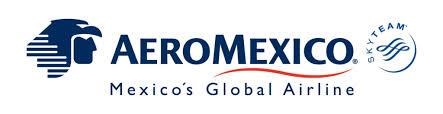 Contract is valid for tickets issued April 18, 2019 through March 31, 2020 TOUR CODE = (not required)  APPLICABLE TO AEROMEXICO SERVICE EXCEPT BETWEEN USA AND MEXICO Ticketing Instructions: Applies on tickets issued with Aeromexico plate (139) Applies bi-directionally Does NOT apply on transborder routes (US-MX) Does NOT apply on interline flights, commission can only be claimed on the portion of the fare attributable to travel on Aeromexico This information is confidential and not to be shared. 	4/18/2019 For Nets, Bulk & other non-commissionable fares, please see fare rule as exceptions may apply In the case of a stopover of more than 24 hours in an intermediate point, the commission applicable to each segment where the fare is broken will be applied No retroactive commission will apply Commission application according to fare class: o Tickets with the same fare class in all segments: Agency will take the commission that corresponds to the fare class o Tickets with different fare class and just two equal segments: Agency will take the lower commission for the entire ticket All tickets should be processed as e-tickets.  A $100.00 fee will apply to paper tickets issued for an eligible eticket itinerary. Automated Ticket Stock only. Tickets are non-endorsable, refundable to issuing agency, only according to published fare rules All tickets must be issued through ARC or BSP using Aeromexico’s code “139” The terms and conditions of this agreement and its attachments are to be kept strictly confidential by the agency Agency debit memo: Agencies electing to utilize this CCRA/Aeromexico agreement agree to reconcile all debit memos received from Aeromexico within thirty (30) days of billing or notification.   This information is confidential and not to be shared. 	4/18/2019 To/From USA and All Points in Caribbean, Central America, South America, Asia & Europe To/From USA and All Points in Caribbean, Central America, South America, Asia & Europe Branded Fares Flight Application Classes Commission Premier AM Flights Only J 10% Premier AM Flights Only C 8% Confort AM Flights Only I / D 8% AM Plus AM Flights Only W 8% Clasica AM Flights Only Y / B / M / U / K / H / L / Q / T / E / N 5% Basica AM Flights Only V 0% ALL Code Share Flights ALL 3% ALL Through Fares – (Tickets that combine AM or AM Code share flights with any other carrier segments) ALL 3% DOMESTIC MEXICO DOMESTIC MEXICO Branded Fares Flight Application Classes Commission ALL AM Flights Only ALL 0% To/From Canada and All Points in Mexico, Caribbean, Central America, South America, Asia & Europe To/From Canada and All Points in Mexico, Caribbean, Central America, South America, Asia & Europe Branded Fares Flight Application Classes Commission Premier On AM flights and codeshare J / C 12% Confort On AM flights and codeshare I / D 12% AM Plus On AM flights and codeshare W 8% Clasica On AM flights and codeshare R / N / E / T / Q / L / H / K / U / M / B / Y 7% Basica On AM flights and codeshare V 0% ALL Through Fares – (Tickets that combine AM or AM Code share flights with any other carrier segments) ALL 3% 